INDICAÇÃO Nº 03903/2013Sugere ao Poder Executivo Municipal iluminação pública, na praça em frente a Unimed na Avenida Tiradentes com a Rua José Alves na Vila Breda.Excelentíssimo Senhor Prefeito Municipal, Nos termos do Art. 108 do Regimento Interno desta Casa de Leis, dirijo-me a Vossa Excelência para sugerir que, por intermédio do Setor competente, seja providenciada iluminação pública na praça em frente a Unimed na Avenida Tiradentes com a Rua José Alves, na Vila Breda.Justificativa:Conforme relatos dos moradores locais, o referido local se encontra com deficiência na iluminação pública. Por falta de iluminação o local se torna inseguro tanto para os moradores quanto para as pessoas que passam pelo local. Os moradores também reclamam de pessoas desocupadas que procuram a praça para a prática de atividade suspeitas.Plenário “Dr. Tancredo Neves”, em 27 de junho de 2.013.Celso Ávila-vereador-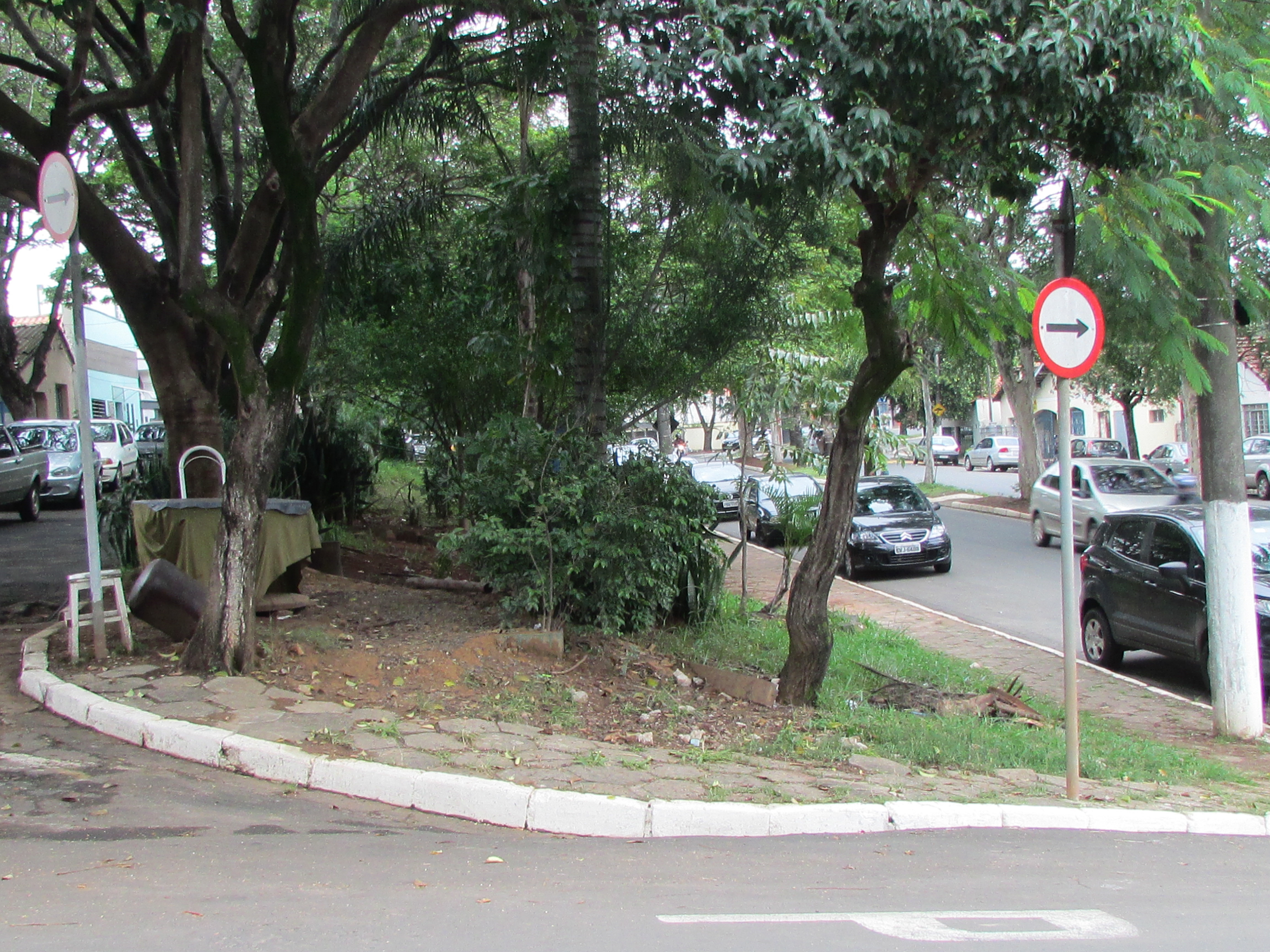 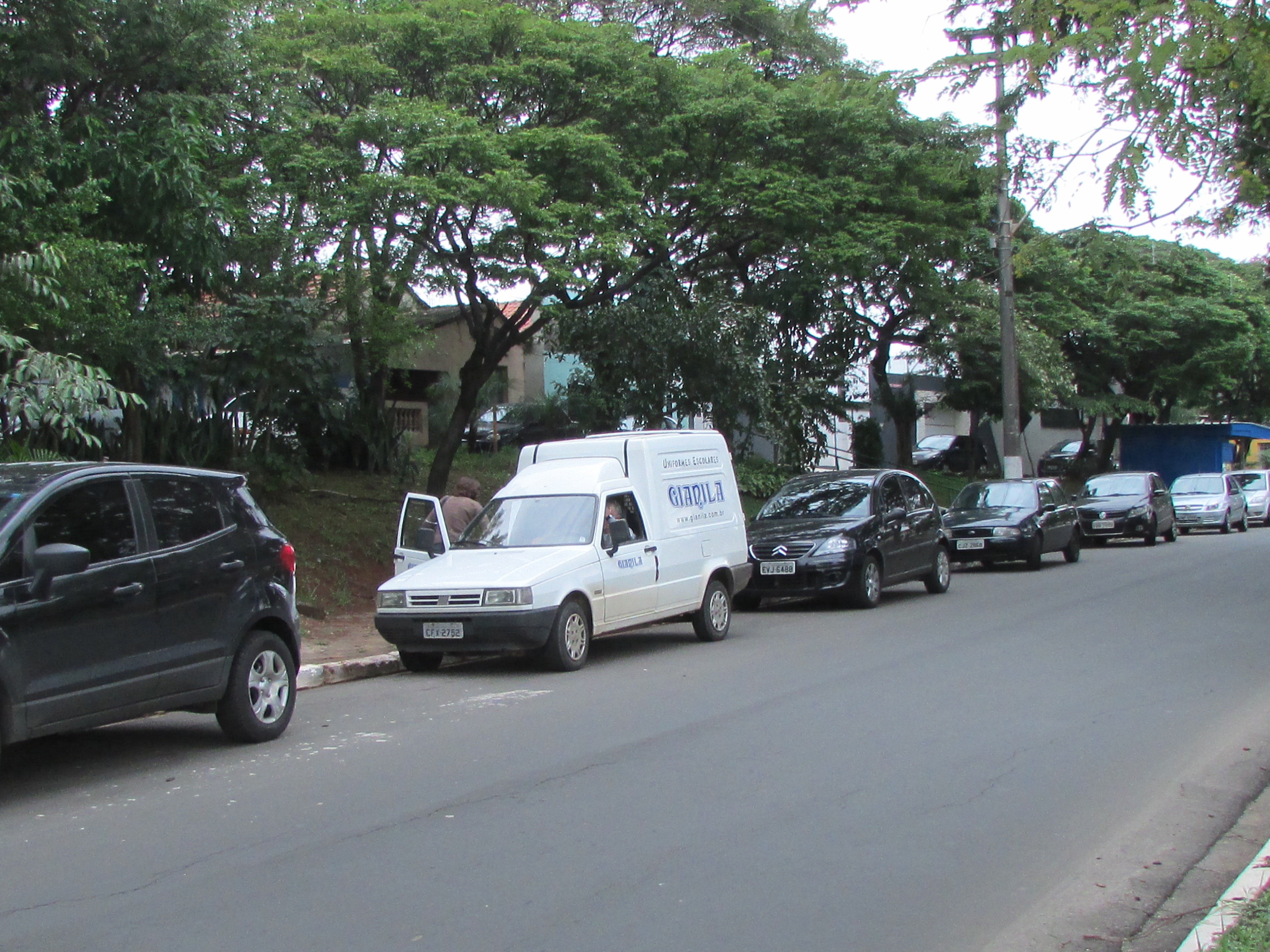 